ГОДОВОЙ ОТЧЁТОТКРЫТОГО АКЦИОНЕРНОГО ОБЩЕСТВА«КРЕПОСТЬ-ОТЕЛЬ»ЗА 2010 ГОДКРАСНОЯРСК  2011СОДЕРЖАНИЕ ОТЧЕТАВВЕДЕНИЕНастоящий годовой отчет предварительно утверждается советом директоров Общества и подлежит предоставлению лицам, имеющим право на участие в годовом общем собрании акционеров Общества, при подготовке к проведению собрания. Отчет подготовлен с использованием материалов аудиторского анализа деятельности общества в 2010году. ПОЛОЖЕНИЕ ОБЩЕСТВА В ОТРАСЛИОткрытое акционерное общество «Крепость-Отель»  было организовано в 2009 году. Компания осуществляет деятельность по реализации проекта строительства и дальнейшей эксплуатации пятизвездочного отеля в г. Красноярск. Помимо управления проектом руководством компании в 2010 году было принято решение об открытии нового направления деятельности – управление коммерческой недвижимостью. В рамках чего, в третьем квартале 2010 года ОАО «Крепость-Отель» заключило долгосрочный договор аренды офисных площадей в бизнес-центре «Сириус», г. Красноярск с целью последующей сдачи офисов в субаренду. Работа в области управления коммерческой недвижимостью расширила профиль деятельности общества, внеся тем самым соответствующие изменения в его  отраслевую принадлежность. Новое направление деятельности является дополнительным источником дохода общества. Гостиничная деятельность предприятия, заявленная в уставе Общества, на данный момент не осуществляется, так как объект, на территории которого будет осуществляться деятельность Общества, находится в стадии проектирования. ПРИОРИТЕТНЫЕ НАПРАВЛЕНИЯ ДЕЯТЕЛЬНОСТИ ОБЩЕСТВАСреди приоритетных направлений деятельности общества в 2010 году можно выделить следующее:Деятельность, связанную с предоставлением и получением процентных займов другим предприятиям. Деятельность по подготовке и управлению проектом пятизвездочного отеля полного сервиса международного гостиничного оператора Marriott.Деятельность, связанную с управлением коммерческой недвижимостью – аренда офисных помещений с последующей их передачей в субаренду. В качестве объекта деятельности в области коммерческой недвижимости был выбран бизнес-центр «Сириус».РЕЗУЛЬТАТЫ  ОБЩЕСТВА ПО ПРИОРИТЕТНЫМ НАПРАВЛЕНИЯМ ЕГО ДЕЯТЕЛЬНОСТИ И ПЕРСПЕКТИВЫ РАЗВИТИЯДЕЯТЕЛЬНОСТЬ, СВЯЗАННАЯ С ПРЕДОСТАВЛЕНИЕМ И ПОЛУЧЕНИЕМ ПРОЦЕНТНЫХ ЗАЙМОВПолученные проценты от займов  позволяют обеспечить основные потребности бизнеса в области финансирования текущей деятельности. Полученные заемные средства расходуются в основном на подготовку гостиничного проекта.ДЕЯТЕЛЬНОСТЬ ПО ПОДГОТОВКЕ И УПРАВЛЕНИЮ ПРОЕКТОМ ПЯТИЗВЕЗДОЧНОГО ОТЕЛЯ ПОЛНОГО СЕРВИСА МЕЖДУНАРОДНОГО ГОСТИНИЧНОГО ОПЕРАТОРА MARRIOTTДанное направление является приоритетным в деятельности общества. За 2010 год в области управления проектом были достигнуты следующие договоренности, которые являются основополагающими для дальнейшего успешного развития и завершения проекта:- состоялось подписание договора на завершающую стадию проектирования отеля с немецким проектным бюро- достигнуты окончательные договоренности с гостиничным оператором Marriott Int. в отношении договоров на управление отелем- завершены переговоры по выбору проектной группы в области дизайна объектаДЕЯТЕЛЬНОСТЬ, СВЯЗАННАЯ С УПРАВЛЕНИЕМ КОММЕРЧЕСКОЙ НЕДВИЖИМОСТЬЮВ третьем квартале 2010 года общество заключило договор аренды офисных помещений бизнес-центра «Сириус» с целью их последующей сдачи в субаренду. Руководством общества было принято решение о поэтапном освоении помещений, о чем были достигнуты соответствующие договоренности с собственником  бизнес-центра «Сириус».  В 2010 году были достигнуты договоренности с потенциальными арендаторами по вопросам субаренды помещений в 2011 гг. IV.АНАЛИЗ ФИНАНСОВОГО ПОЛОЖЕНИЯ ПРЕДПРИЯТИЯСтруктура имущества Предприятия и источников его формированияПо состоянию на 31.12.2010г. активы Предприятия характеризуются значительной долей (98,9%) иммобилизованных средств и незначительным процентом текущих активов. За 2010 год активы Предприятия существенно увеличились (на 96,8%). Отмечая значительный рост активов, необходимо учесть, что собственный капитал увеличился еще в большей степени – на 99,2%. Опережающее увеличение собственного капитала относительно общего изменения активов необходимо рассматривать как положительный фактор.На следующей диаграмме наглядно представлено соотношение основных групп активов Предприятия: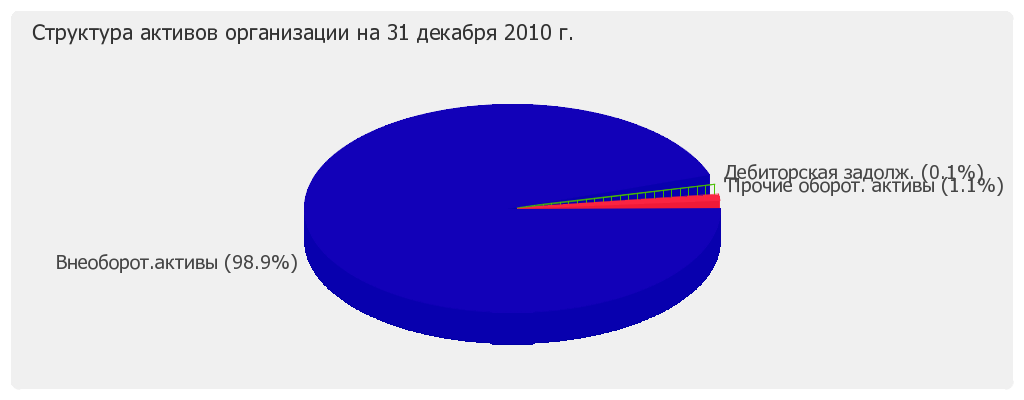 Рост активов Предприятия связан, главным образом, с ростом показателя по строке «Незавершенное строительство» на 402851 тыс. руб. (или 99,9% вклада в прирост активов).Одновременно, в пассиве баланса наибольший прирост произошел по строке «Уставный капитал» (+399990 тыс. руб., или 99,5% вклада в прирост пассивов Предприятия за 2010 год).Среди отрицательно изменившихся статей баланса можно выделить «Краткосрочные финансовые вложения» в активе и «Краткосрочные займы и кредиты» в пассиве (-3663 тыс. руб. и -2844 тыс. руб. соответственно).Собственный капитал Предприятия за 2010 год существенно вырос– с 404991 тыс. руб. до 806729 тыс. руб. (т.е. на 401738 тыс. руб., или на 99%).ОЦЕНКА СТОИМОСТИ ЧИСТЫХ АКТИВОВ ПРЕДПРИЯТИЯПо состоянию на 31.12.2010г. величина чистых активов Предприятия  немного (на 0,2%) превышает величину его уставного капитала.Данное соотношение положительно характеризует финансовое положение Предприятия, полностью удовлетворяя требованиям нормативных актов к величине чистых активов организации. Определив текущее состояние показателя, необходимо отметить увеличение чистых активов за 2010 год на 99,2%.Приняв во внимание одновременно и превышение чистых активов над уставным капиталом и их увеличение за период, финансовое положение Предприятия по данному признаку можно охарактеризовать положительно. На следующем графике представлено изменение чистых активов и уставного капитала Предприятия в течение 2010 года: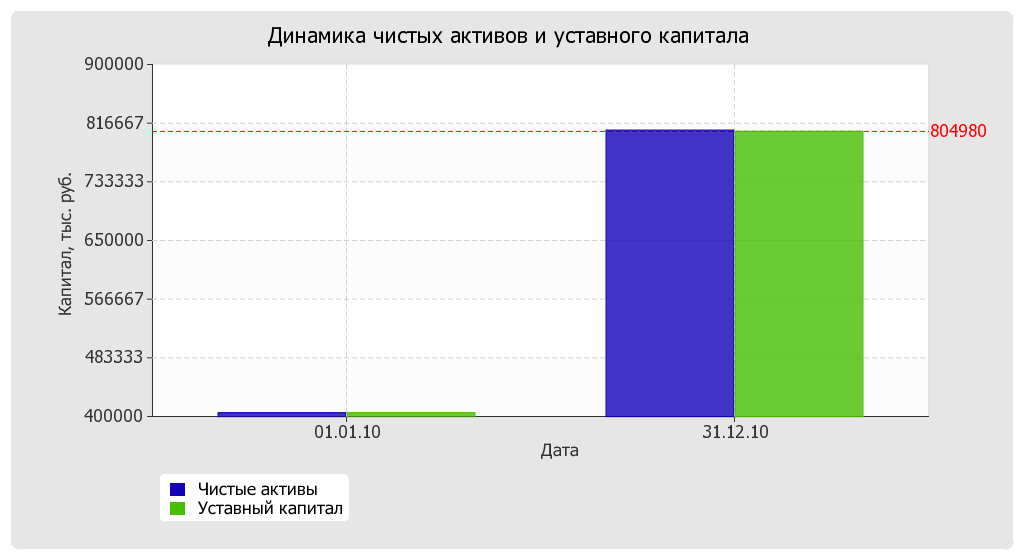 
ОПРЕДЕЛЕНИЕ НЕУДОВЛЕТВОРИТЕЛЬНОЙ СТРУКТУРЫ БАЛАНСА ПО МЕТОДИКЕ ФЕДЕРАЛЬНОГО УПРАВЛЕНИЯ ПО ДЕЛАМ О НЕСОСТОЯТЕЛЬНОСТИ (БАНКРОТСТВЕ)Поскольку один из двух коэффициентов (коэффициент текущей ликвидности) по состоянию на 31.12.2010г. оказался меньше нормы, в качестве третьего показателя был рассчитан коэффициент восстановления платежеспособности. Данный коэффициент служит для оценки перспективы восстановления организацией нормальной структуры баланса (платежеспособности) в течение полугода при сохранении имевшей место в анализируемом периоде тенденции изменения текущей ликвидности и обеспеченности собственными средствами. Полученное значение коэффициента восстановления платежеспособности (0,91) указывает на отсутствие в ближайшее время возможности восстановить нормальную платежеспособность. При этом необходимо отметить, что данные показатели неудовлетворительной структуры баланса являются достаточно строгими, поэтому выводы на их основе следует делать лишь в совокупности с другими показателями финансового положения организации.  ПРОГНОЗ БАНКРОТСТВА ПРЕДПРИЯТИЯ НА ОСНОВЕ МОДЕЛИ Z-СЧЕТ АЛЬТМАНАОдним из показателей определения вероятности банкротства организации является Z-счет Альтмана, который рассчитывается по следующей формуле:Z-счет = 1,2К1 + 1,4К2 + 3,3К3 + 0,6К4 + К5 , где  Предполагаемая вероятность банкротства в зависимости от значения Z-счета Альтмана составляет:Для Предприятия значение Z-счета на последний день анализируемого периода (31.12.2010г.) 93,33, что свидетельствует о низкой вероятности банкротства Предприятия. АНАЛИЗ ФИНАНСОВОЙ УСТОЙЧИВОСТИ ПРЕДПРИЯТИЯАнализ финансовой устойчивости по величине излишка (недостатка) собственных оборотных средствПо всем трем вариантам расчета на последний день анализируемого периода наблюдается покрытие собственными оборотными средствами имеющихся у Предприятия запасов и затрат, поэтому финансовое положение Предприятия по данному признаку можно характеризовать как абсолютно устойчивое. Анализ прочих показателей финансовой устойчивости ПредприятияПо состоянию на 31.12.2010г. значение коэффициента автономии Предприятия составило 0,99. что свидетельствует об осторожном отношении Предприятия к привлечению заемных денежных средств (собственный капитал составляет 99% в общем капитале Предприятия). За 2010 год коэффициент автономии вырос на 0,01.Структура капитала Предприятия представлена на следующей диаграмме (долгосрочные обязательства не нашли отражение на диаграмме ввиду их незначительной доли (менее 0,1%)):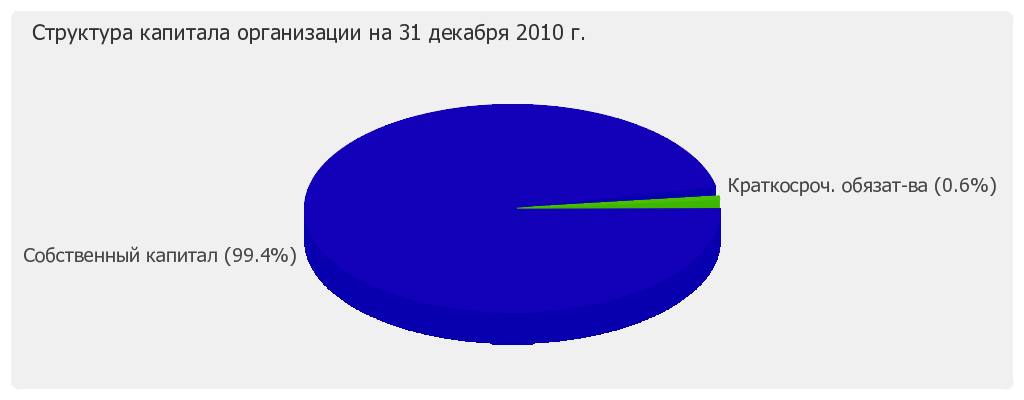 На 31.12.2010г. коэффициент обеспеченности собственными оборотными средствами составил 0,43; это на 0,03 больше, чем на 01.01.2010г. Значение коэффициента по состоянию на 31.12.2010г. полностью укладывается в норму. В течение 2010 года отмечено несущественное повышение коэффициента покрытия инвестиций до 0,99 (+0,01). Значение коэффициента по состоянию на 31.12.2010г. вполне соответствует норме (доля собственного капитала и долгосрочных обязательств в общей сумме капитала Предприятия составляет 99%). Значение коэффициента обеспеченности материальных запасов по состоянию на 31.12.2010г. составило 3938. Изменение коэффициента за 2010 год - +3938. По состоянию на 31.12.2010г. значение коэффициента обеспеченности материальных запасов является исключительно хорошим.Коэффициент краткосрочной задолженности свидетельствует, что величина краткосрочной кредиторской задолженности Предприятия значительно превосходит величину долгосрочной задолженности (99% и 1% соответственно). При этом за 2010 год доля долгосрочной задолженности выросла на 1%.АНАЛИЗ ЛИКВИДНОСТИАнализ соотношения активов по степени ликвидности и обязательств по сроку погашенияИз четырех соотношений, характеризующих наличие ликвидных активов у Предприятия, выполняется два. У Предприятия достаточно денежных средств и краткосрочных финансовых вложений (высоколиквидных активов) для погашения наиболее срочных обязательств (больше в 19,9 раза). В соответствии с принципами оптимальной структуры активов по степени ликвидности, краткосрочной дебиторской задолженности должно быть достаточно для покрытия среднесрочных обязательств. В данном случае у Предприятия недостаточно быстрореализуемых активов для полного погашения среднесрочных обязательств (9% от необходимой величины). Однако это не столь критично, поскольку высоколиквидных активов достаточно не только для покрытия наиболее срочных обязательств, но и для покрытия в совокупности с краткосрочной дебиторской задолженностью среднесрочных обязательств Предприятия.Расчет коэффициентов ликвидностиПо состоянию на 31.12.2010г. при норме 2 и более коэффициент текущей (общей) ликвидности имеет значение 1,77. При этом необходимо отметить, что за 2010 год коэффициент вырос на 0,11. Для коэффициента быстрой ликвидности нормативным значением является не менее 1. По состоянию на 31.12.2010г. его значение составило 1,76. Это означает, что у Предприятия достаточно активов, которые можно в сжатые сроки перевести в денежные средства и погасить краткосрочную кредиторскую задолженность. Коэффициент абсолютной ликвидности, как и два другие, имеет значение, соответствующее норме (1,67). За 2010 год коэффициент абсолютной ликвидности вырос на 0,02.АНАЛИЗ ЭФФЕКТИВНОСТИ ДЕЯТЕЛЬНОСТИ ПРЕДПРИЯТИЯОБЗОР РЕЗУЛЬТАТОВ ДЕЯТЕЛЬНОСТИ ПРЕДПРИЯТИЯСогласно Отчету о прибылях и убытках за 2010 год Предприятие получило прибыль от продаж в размере 1162 тыс. руб., что составляет  56% от выручки. В отличие от 2010 года, в 2009 был получен убыток в сумме 238 тыс. руб.Прибыль от прочих операций в течение 2010 года составила  1024 тыс. руб., что на 785 тыс. руб. (в 4,3 раза) больше, чем прибыль за  2009 год. При этом величина прибыли от прочих операций составляет 88,1% от абсолютной величины прибыли от продаж за 2010 год.Основные финансовые результаты деятельности Предприятия за 2010 год  представлены в следующей таблице.На следующем графике представлено изменение выручки и прибыли Предприятия в течение 2010 года: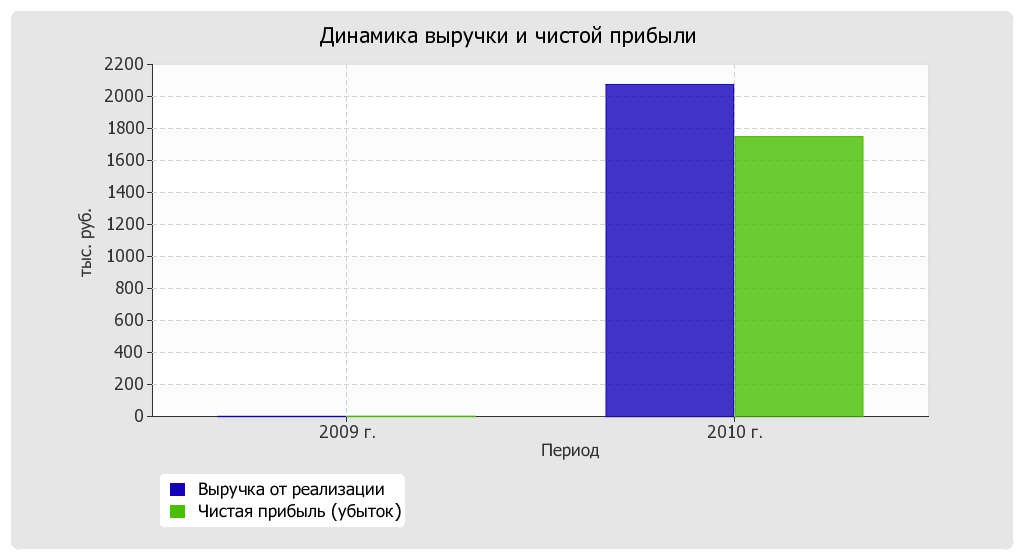 Анализ рентабельностиЗа 2010 год Предприятием по обычным видам деятельности получена прибыль в размере 56 копеек с каждого рубля выручки от реализации.Показатель рентабельности, рассчитанный как отношение прибыли до процентов к уплате и налогообложения (EBIT) к выручке Предприятия, за 2010 год составил 136%. Это означает, что в каждом рубле выручки Предприятия содержалось 136 копеек прибыли до налогообложения и процентов к уплате.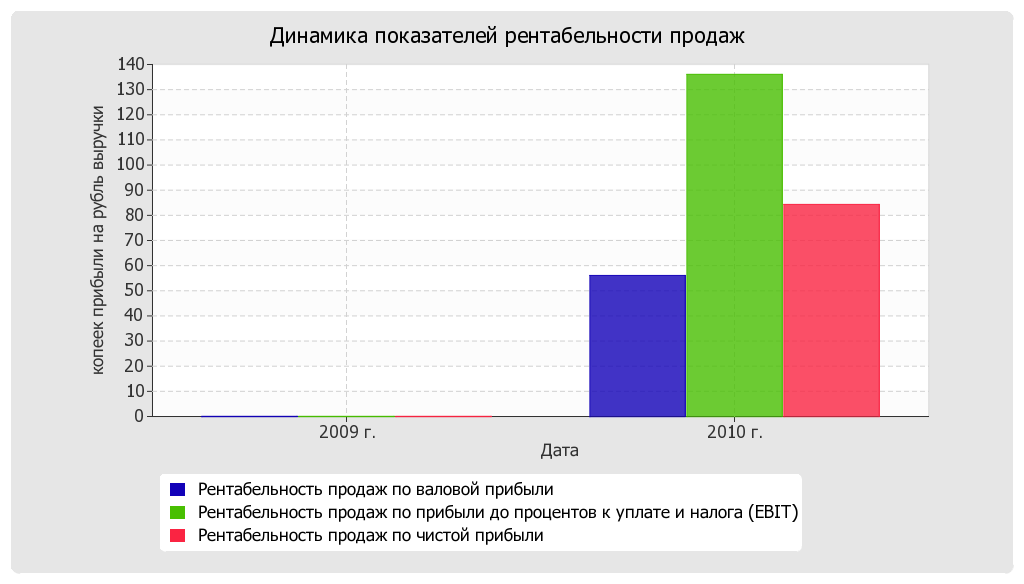 В следующей таблице представлена рентабельность использования вложенного в предпринимательскую деятельность капитала.За 2010 год каждый рубль собственного капитала Предприятия  обеспечил 0,003 рублей чистой прибыли.За анализируемый период (2010 год) рентабельность активов имеет значение, не укладывающееся в норматив (0,3%).РАСЧЕТ ПОКАЗАТЕЛЕЙ ДЕЛОВОЙ АКТИВНОСТИ (ОБОРАЧИВАЕМОСТИ)В следующей таблице рассчитаны показатели оборачиваемости ряда активов, характеризующие скорость возврата авансированных на осуществление предпринимательской деятельности денежных средств, а также показатель оборачиваемости кредиторской задолженности при расчетах с поставщиками и подрядчиками.Показатель оборачиваемости активов за 2010 год свидетельствует, что Предприятие получает выручку, равную сумме всех имеющихся активов за 107747 календарных дней (т.е. 295 лет).V.РЕЗУЛЬТАТЫ АНАЛИЗА ФИНАНСОВОГО ПОЛОЖЕНИЯ И  ЭФФЕКТИВНОСТИ  ДЕЯТЕЛЬНОСТИ ПРЕДПРИЯТИЯ (ОЦЕНКА КЛЮЧЕВЫХ ПОКАЗАТЕЛЕЙ)По результатам проведенного анализа выделены и сгруппированы по качественному признаку основные показатели финансового положения (по состоянию на 31.12.2010г.) и результатов деятельности Предприятия за 2010 год. При этом учтено не только текущее значение показателей, но и их динамика.Следующие показатели финансового положения и результатов деятельности Предприятия имеют исключительно хорошие значения:чистые активы превышают уставный капитал, при этом в течение 2010 года наблюдалось увеличение чистых активов; на 31.12.2010г. коэффициент обеспеченности собственными оборотными средствами демонстрирует очень хорошее значение (0,43); коэффициент быстрой (промежуточной) ликвидности полностью соответствует нормальному значению; коэффициент абсолютной ликвидности полностью соответствует нормативному значению; опережающее увеличение собственного капитала относительно общего изменения активов Предприятия; коэффициент покрытия инвестиций полностью соответствует норме (доля собственного капитала и долгосрочных обязательств в общей сумме капитала Предприятия составляет 99%); абсолютная финансовая устойчивость по величине излишка собственных оборотных средств; за 2010 год получена прибыль от продаж (1162 тыс. руб.), причем наблюдалась положительная динамика по сравнению с 2009 годом  (+1400 тыс. руб.); чистая прибыль за 2010 год составила 1748 тыс. руб. (+1747 тыс. руб. по сравнению с 2009 годом).Следующие показатели финансового положения Предприятия имеют положительные значения:доля собственного капитала неоправданно высока (99%); хорошее соотношение активов по степени ликвидности и обязательств по сроку погашения.С отрицательной стороны финансовое положение и результаты деятельности Предприятия характеризуют следующие показатели:коэффициент текущей (общей) ликвидности не укладывается в нормативное значение; недостаточная рентабельность активов (0,3% за 2010 год).VI.РАСПРЕДЕЛЕНИЕ ПРИБЫЛИПо итогам 2010 года Годовым Собранием Акционеров было принято решение оставить чистую прибыль в распоряжении Общества.  VII.ОТЧЕТ О ВЫПЛАТЕ ОБЪЯВЛЕННЫХ (НАЧИСЛЕННЫХ) ДИВИДЕНДОВ ПО АКЦИЯМ ОБЩЕСТВАПо итогам 2010 года на основании решения Годового Собрания Акционеров дивиденды по акциям Общества не выплачивались.VIII.ОПИСАНИЕ ОСНОВНЫХ ФАКТОРОВ РИСКА, СВЯЗАННЫХ С ДЕЯТЕЛЬНОСТЬЮ ОБЩЕСТВОбщество предпринимает все возможные меры для достижения эффективности деятельности. К факторам риска, связанным с деятельностью Общества можно отнести следующие:Отраслевые риски – риски, связанные с конкуренцией – выход на Красноярский рынок других мировых гостиничных операторов и ввод в эксплуатацию новых деловых центров.IX.ПЕРЕЧЕНЬ СОВЕРШЕННЫХ ОБЩЕСТВОМ В ОТЧЕТНОМ ГОДУ СДЕЛОК, ПРИЗНАВАЕМЫХ В СООТВЕТСТВИИ С ФЕДЕРАЛЬНЫМ ЗАКОНОМ «ОБ АКЦИОНЕРНЫХ ОБЩЕСТВАХ» КРУПНЫМИ СДЕЛКАМИ И СДЕЛКАМИ, В СОВЕРШЕНИИ КОТОРЫХ ИМЕЕТСЯ ЗАИНТЕРЕСОВАННОСТЬ ОБЩЕСТВАВ 2010 году  сделки, признаваемые крупными, а также сделки, в совершении которых имеется заинтересованность не производились.X.КРИТЕРИИ ОПРЕДЕЛЕНИЯ И РАЗМЕР ВОЗНАГРАЖДЕНИЯ (КОМПЕНСАЦИИ РАСХОДОВ) ЛИЦА, ЗАНИМАЮЩЕГО ДОЛЖНОСТЬ ЕДИНОЛИЧНОГО ИСПОЛНИТЕЛЬНОГО ОРГАНА (УПРАВЛЯЮЩЕГО, УПРАВЛЯЮЩЕЙ ОРГАНИЗАЦИИ) ОБЩЕСТВА, КАЖДОГО ЧЛЕНА КОЛЛЕГИАЛЬНОГО ИСПОЛНИТЕЛЬНОГО ОРГАНА ОБЩЕСТВА И КАЖДОГО ЧЛЕНА СОВЕТА ДИРЕКТОРОВ (НАБЛЮДАТЕЛЬНОГО СОВЕТА) ОБЩЕСТВАОбщий размер вознаграждения, выплаченный генеральному директору и членам совета директоров в 2010 году XI.СВЕДЕНИЯ О СОБЛЮДЕНИИ ОБЩЕСТВОМ КОДЕКСА КОРПОРАТИВНОГО ПОВЕДЕНИЯКодекс корпоративного поведения как локальный нормативный документ для регулирования деятельности Общества не утверждался. В своей деятельности Общество руководствуется уставом и действующим законодательством РФ. ПРЕДВАРИТЕЛЬНО УТВЕРЖДЕН НА ЗАСЕДАНИИ СОВЕТА ДИРЕКТОРОВ ОАО «КРЕПОСТЬ-ОТЕЛЬ»ПРОТОКОЛ ОТ 1 АПРЕЛЯ 2011 ГОДАПРЕДСЕДАТЕЛЬ СОВЕТА ДИРЕКТОРОВ ___________________А.С.КАНГУНУТВЕРЖДЕНГОДОВЫМ ОБЩИМ СОБРАНИЕМ АКЦИОНЕРОВ ОАО «КРЕПОСТЬ-ОТЕЛЬ»ПРОТОКОЛ №1 ОТ 25 МАЯ 2011 ГОДАПРЕДСЕДАТЕЛЬ СОБРАНИЯ___________________А.С.КАНГУНВВЕДЕНИЕ….………..2ПОЛОЖЕНИЕ ОБЩЕСТВА В ОТРАСЛИ….………..2ПРИОРИТЕТНЫЕ НАПРАВЛЕНИЯ ДЕЯТЕЛЬНОСТИ ОБЩЕСТВА….………..2РЕЗУЛЬТАТЫ  ОБЩЕСТВА ПО ПРИОРИТЕТНЫМ НАПРАВЛЕНИЯМ ЕГО ДЕЯТЕЛЬНОСТИ И ПЕРСПЕКТИВЫ РАЗВИТИЯ….………..2АНАЛИЗ ФИНАНСОВОГО ПОЛОЖЕНИЯ ПРЕДПРИЯТИЯ…..………..3РЕЗУЛЬТАТЫ АНАЛИЗА ФИНАНСОВОГО ПОЛОЖЕНИЯ И  ЭФФЕКТИВНОСТИ  ДЕЯТЕЛЬНОСТИ ПРЕДПРИЯТИЯ…..………16РАСПРЕДЕЛЕНИЕ ПРИБЫЛИ…..………17ОТЧЕТ О ВЫПЛАТЕ ОБЪЯВЛЕННЫХ (НАЧИСЛЕННЫХ) ДИВИДЕНДОВ ПО АКЦИЯМ ОБЩЕСТВА…..………17ОПИСАНИЕ ОСНОВНЫХ ФАКТОРОВ РИСКА, СВЯЗАННЫХ С ДЕЯТЕЛЬНОСТЬЮ ОБЩЕСТВ….……….17ПЕРЕЧЕНЬ СОВЕРШЕННЫХ ОБЩЕСТВОМ В ОТЧЕТНОМ ГОДУ СДЕЛОК, ПРИЗНАВАЕМЫХ В СООТВЕТСТВИИ С ФЕДЕРАЛЬНЫМ ЗАКОНОМ «ОБ АКЦИОНЕРНЫХ ОБЩЕСТВАХ» КРУПНЫМИ СДЕЛКАМИ И СДЕЛКАМИ, В СОВЕРШЕНИИ КОТОРЫХ ИМЕЕТСЯ ЗАИНТЕРЕСОВАННОСТЬ ОБЩЕСТВА….……….18КРИТЕРИИ ОПРЕДЕЛЕНИЯ И РАЗМЕР ВОЗНАГРАЖДЕНИЯ (КОМПЕНСАЦИИ РАСХОДОВ) ЛИЦА, ЗАНИМАЮЩЕГО ДОЛЖНОСТЬ ЕДИНОЛИЧНОГО ИСПОЛНИТЕЛЬНОГО ОРГАНА (УПРАВЛЯЮЩЕГО, УПРАВЛЯЮЩЕЙ ОРГАНИЗАЦИИ) ОБЩЕСТВА, КАЖДОГО ЧЛЕНА КОЛЛЕГИАЛЬНОГО ИСПОЛНИТЕЛЬНОГО ОРГАНА ОБЩЕСТВА И КАЖДОГО ЧЛЕНА СОВЕТА ДИРЕКТОРОВ (НАБЛЮДАТЕЛЬНОГО СОВЕТА) ОБЩЕСТВА….……….18СВЕДЕНИЯ О СОБЛЮДЕНИИ ОБЩЕСТВОМ КОДЕКСА КОРПОРАТИВНОГО ПОВЕДЕНИЯ….……….18Показатель Значение показателя Значение показателя Значение показателя Значение показателя Изменение за анализируемый периодИзменение за анализируемый периодПоказатель в тыс. руб.в тыс. руб.в % к валюте баланса в % к валюте баланса тыс. руб.
(гр.3-гр.2)± %
((гр.3-гр.2): гр.2)Показатель на 01.01.10 на 31.12.10 на начало
анализируемого
периода
(01.01.2010)на конец
анализируемого
периода
(31.12.2010)тыс. руб.
(гр.3-гр.2)± %
((гр.3-гр.2): гр.2)12 3 4567Актив Актив Актив Актив Актив Актив Актив 1. Иммобилизованные средства39999080284197 98,9 +402851+100,7 2. Текущие активы, всего 1257690753 1,1 -3501-27,8 в том числе:
запасы (кроме товаров отгруженных)–1– <0,1 +1– НДС по приобретенным ценностям 18–<0,1 – -18-100 ликвидные активы, всего 1255890373 1,1 -3521-28 из них:
- денежные средства и краткосрочные вложения; 1249885973 1,1 -3901-31,2 - дебиторская задолженность (срок платежа по которой не более года) и товары отгруженные60440<0,1 0,1 +380+7,3 раза Пассив Пассив Пассив Пассив Пассив Пассив Пассив 1. Собственный капитал 40499180672998,2 99,4 +401738+99,2 2. Долгосрочные обязательства, всего –50– <0,1 +50– из них: 
- кредиты и займы;–50– <0,1 +50– - прочие долгосрочные обязательства.––– – –– 3. Краткосрочные обязательства (без доходов будущих периодов), всего 757551371,8 0,6 -2438-32,2 из них: 
- кредиты и займы;755047061,8 0,6 -2844-37,7 - прочие краткосрочные обязательства.25431<0,1 0,1 +406+17,2 раза Валюта баланса 412566811916100 100 +399350+96,8 Показатель Значение показателя Значение показателя Значение показателя Значение показателя Изменение Изменение Показатель в тыс. руб.в тыс. руб.в % к валюте баланса в % к валюте баланса тыс. руб.
(гр.3-гр.2),%, ((гр.3 -гр.2): гр.2)Показатель на начало анализи-руемого периода (01.01.2010)на конец анализи-руемого периода (31.12.2010)на 01.01.10на 31.12.10тыс. руб.
(гр.3-гр.2),%, ((гр.3 -гр.2): гр.2)1234 5 671. Чистые активы 40499180672998,299,4+401738+99,2 2. Уставный капитал 40499080498098,299,1+399990 +98,8 3. Превышение чистых активов над уставным капиталом (стр.1-стр.2)11749<0,00,2+1748+1748 раз ПоказательЗначение показателя Значение показателя Изменение 
(гр.3-гр.2) Нормативное значение Соответствие фактического значения нормативному на конец периода Показательна начало периода
(01.01.2010)на конец периода 
(31.12.2010)Изменение 
(гр.3-гр.2) Нормативное значение Соответствие фактического значения нормативному на конец периода 1234561. Коэффициент текущей ликвидности 1,661,77+0,11не менее 2 не соответствует2. Коэффициент обеспеченности собственными средствами 0,40,43+0,03не менее 0,1 соответствует3. Коэффициент восстановления платежеспособностиx0,91x не менее 1 не соответствует Коэф-т Расчет  Значение на 31.12.2010  Множитель  Произведение 
(гр. 3 х гр. 4) 12345К1 Отношение оборотного капитала к величине всех активов 0,011,2 0,01К2 Отношение нераспределенной прибыли и фондов специального назначения к величине всех активов <0,011,4 0К3 Отношение финансового  результата от продаж к величине всех активов <0,013,3 0К4 Отношение собственного капитала к заемному155,530,6 93,32К5 Отношение выручки от продаж к величине всех активов <0,011 0Z-счет Альтмана: Z-счет Альтмана: Z-счет Альтмана: Z-счет Альтмана: 93,33Значение Z-счета АльтманаВероятность банкротства1,8 и менееочень высокаяот 1,81 до 2,7высокаяот 2,71 до 2,9существует возможностьот 3,0 и вышеочень низкаяПоказатель собственных оборотных средств (СОС) Значение показателяЗначение показателяИзлишек (недостаток) Излишек (недостаток) Показатель собственных оборотных средств (СОС) на начало анализируемого периода (01.01.2010)на конец анализируемого периода (31.12.2010)на 01.01.2010на 31.12.20101234 5   СОС1 (рассчитан без учета долгосрочных и краткосрочных пассивов) 50013888+5001+3887  СОС2 (рассчитан с учетом долгосрочных пассивов; фактически равен чистому оборотному капиталу, Net Working Capital) 50013938+5001+3937  СОС3 (рассчитанные с учетом как долгосрочных пассивов, так и краткосрочной задолженности по кредитам и займам) 125518644+12551+8643Показатель Значение показателя Значение показателя Изменение показателя
(гр.3-гр.2)Описание показателя и его нормативное значение Показатель на 01.01.2010на 31.12.2010Изменение показателя
(гр.3-гр.2)Описание показателя и его нормативное значение 12 3 451. Коэффициент автономии 0,980,99+0,01Отношение собственного капитала к общей сумме капитала.
Нормальное значение: не менее 0,5 (оптимальное 0,6-0,7).2. Коэффициент финансового левериджа 0,020,01-0,01Отношение заемного капитала к собственному. 3. Коэффициент обеспеченности собственными оборотными средствами 0,40,43+0,03Отношение собственных оборотных средств к оборотным активам. 
Нормальное значение: не менее 0,1.4. Коэффициент покрытия инвестиций 0,980,99+0,01Отношение собственного капитала и долгосрочных обязательств к общей сумме капитала.5. Коэффициент маневренности собственного капитала 0,01<0,00-0,01Отношение собственных оборотных средств к источникам собственных средств.
Нормальное значение: не менее 0,05.6. Коэффициент мобильности имущества0,030,01-0,02Отношение оборотных средств к стоимости всего имущества. 7. Коэффициент мобильности оборотных средств0,990,95-0,04Отношение наиболее мобильной части оборотных средств (денежных средств и финансовых вложений) к общей стоимости оборотных активов.8. Коэффициент обеспеченности запасов –3938+3938Отношение собственных оборотных средств к величине материально-производственных запасов.
Нормальное значение: 0,5 и более. 9. Коэффициент краткосрочной задолженности 10,99-0,01Отношение краткосрочной задолженности к общей сумме задолженности. Активы по степени ликвидности На конец отчетного периода, тыс. руб. Прирост за анализ.
период, % Норм. соотно-шение Пассивы по сроку погашения На конец отчетного периода, тыс. руб. Прирост за анализ.
период, % Излишек/
недостаток
платеж. средств
тыс. руб.,
(гр.2 - гр.6)12345678А1. Высоколиквидные активы (ден. ср-ва + краткосрочные фин. вложения) 8597-31,2≥П1. Наиболее срочные обязательства (привлеченные средства) (текущ. кред. задолж.) 431+17,2 раза+8166А2. Быстрореализуемые активы (краткосрочная деб. задолженность) 440+7,3 раза≥П2. Среднесрочные обязательства (краткосроч. кредиты и займы) 4706-37,7-4266А3. Медленно реализуемые активы (долгосроч. деб. задол. + прочие оборот. активы) 38+111,1≥П3. Долгосрочные обязательства 50–-12А4. Труднореализуемые активы (внеоборотные активы) 802841+100,7≤П4. Постоянные пассивы (собственный капитал) 806729+99,2-3888Показатель ликвидности Значение показателяЗначение показателяИзменение показателя
(гр.3 - гр.2)Расчет, рекомендованное значение Показатель ликвидности на 01.01.2010на 31.12.2010Изменение показателя
(гр.3 - гр.2)Расчет, рекомендованное значение 12 3 451. Коэффициент текущей (общей) ликвидности 1,661,77+0,11Отношение текущих активов к краткосрочным обязательствам. 
Нормальное значение: не менее 2.2. Коэффициент быстрой (промежуточной) ликвидности 1,661,76+0,1Отношение ликвидных активов к краткосрочным обязательствам. 
Нормальное значение: 1 и более.3. Коэффициент абсолютной ликвидности 1,651,67+0,02Отношение высоколиквидных активов к краткосрочным обязательствам. 
Нормальное значение: 0,2 и более.ПоказательЗначение показателя, тыс. руб. Значение показателя, тыс. руб. Изменение показателяИзменение показателяСредне-
годовая
величина, тыс. руб. Показатель2009год2010годтыс. руб. 
(гр.3 - гр.2)± %
((3-2): 2)Средне-
годовая
величина, тыс. руб. 12 3 4561. Выручка от продажи товаров, продукции, работ, услуг–2074+2074–10372. Расходы по обычным видам деятельности238912+674+3,8 раза5753. Прибыль (убыток) от продаж  (1-2)-2381162+1400↑4624. Прочие доходы4781911+1433+4 раза11955. Прочие расходы239887+648+3,7 раза5636. Прибыль (убыток) от прочих операций  (4-5)2391024+785+4,3 раза6327. EBIT (прибыль до уплаты процентов и налогов)482821+2773+58,8 раза14358. Изменение налоговых активов и обязательств, налог на прибыль и др. расходы из прибыли–-438-438–-2199. Чистая прибыль (убыток) отчетного периода  (3+6+8)11748+1747+1748 раз875Справочно: Изменение за период нераспределенной прибыли (непокрытого убытка) по данным бухгалтерского баланса (измен. стр. 470)x1748х х х Показатели рентабельности Значения показателя (в %, или в копейках с рубля)Значения показателя (в %, или в копейках с рубля)Изменение показателяИзменение показателяПоказатели рентабельности 2009год2010годкоп.,
(гр.3- гр.2)± %
((3-2):2)12 3 451. Рентабельность продаж по валовой прибыли (величина прибыли от продаж в каждом рубле выручки). –56+56–2. Рентабельность продаж по EBIT (величина прибыли от продаж до уплаты процентов и налогов в каждом рубле выручки). –136+136–3. Рентабельность продаж по чистой прибыли (величина чистой прибыли в каждом рубле выручки). –84,3+84,3–4. Прибыль от продаж на рубль, вложенный в производство и реализацию продукции (работ, услуг) -100127,4+227,4↑5. Коэффициент покрытия процентов к уплате (ICR), коэфф. Нормальное значение: 1,5 и более.14,4+3,4+4,3 разаПоказатель рентабельности Значение показателя, %2010 годРасчет показателя 12 3Рентабельность собственного капитала (ROE)0,3Отношение чистой прибыли к средней величине собственного капитала. Рентабельность активов (ROA)0,3Отношение чистой прибыли к средней стоимости активов. Прибыль на инвестированный капитал (ROCE)0,3Отношение прибыли до уплаты процентов и налогов (EBIT) к собственному капиталу и долгосрочным обязательствам. Рентабельность производственных фондов 232400Отношение прибыли от продаж к средней стоимости основных средств и материально-производственных запасов. Показатель оборачиваемости Значение в днях 2010 годКоэффициент
2010 год 12 3Оборачиваемость оборотных средств (отношение выручки в годовом исчислении к среднегодовой величине оборотных активов)19050,2Оборачиваемость запасов (отношение выручки в годовом исчислении к среднегодовой стоимости запасов)<04148Оборачиваемость дебиторской задолженности(отношение выручки в годовом исчислении к среднегодовой величине дебиторской задолженности)448,3Оборачиваемость кредиторской задолженности(отношение выручки в годовом исчислении к среднегодовой краткосрочной кредиторской задолженности)409,1Оборачиваемость активов(отношение выручки в годовом исчислении к среднегодовой стоимости активов) 107747<0,0Оборачиваемость собственного капитала(отношение выручки в годовом исчислении к среднегодовой величине собственного капитала) 106624<0,0Оплата труда действующего генерального директора с учетом установленных пропорций в оплате труда по контракту (общая сумма начисления до налогообложения за период 01.01.2010 года- 31.12.2010 года)ФОТ 109 037, 30 рублей Вознаграждение членам совета директоров за осуществление своих функций не предусмотреноОплата труда действующих членов совета директоров (включающая вознаграждение за осуществление своих функций членами совета директоров, а также заработная плата членов совета директоров, состоящих с Обществом в трудовых отношениях) общая сумма начисления до налогообложения за период 01.01.2010 года- 31.12.2010 года)ФОТ 109 037, 30 рублей Вознаграждение членам совета директоров за осуществление своих функций не предусмотреноГенеральный директорОАО «Крепость-Отель»Ю.М.СмелыхГлавный бухгалтер ОАО «Крепость-Отель»Н.В.Климова